School Closure Daily Planning- Crystal Class Week 5DATEReadingSpelling/WritingMathematicsTopicMonday 1st February 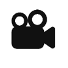 Monday morning welcome with Mrs Doe.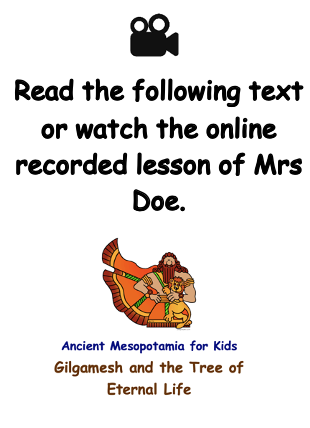 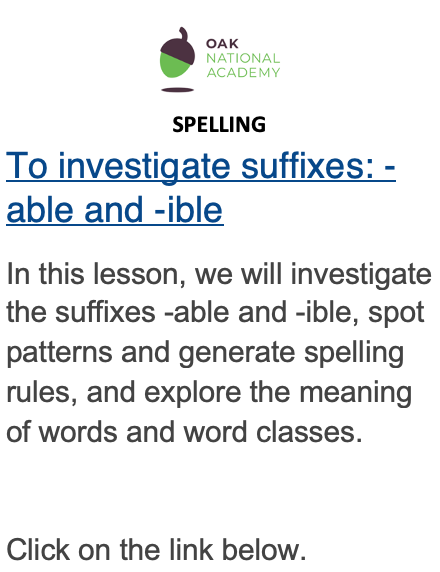 https://classroom.thenational.academy/lessons/to-investigate-suffixes-able-and-ible-69h6at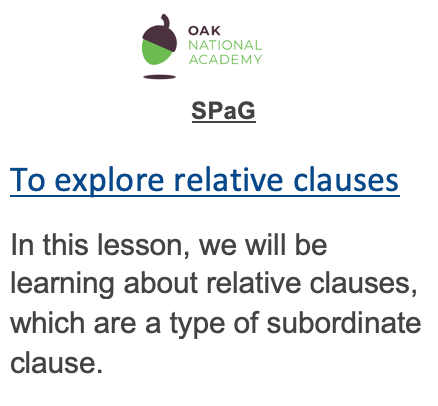 Click on the link below:https://classroom.thenational.academy/lessons/to-explore-relative-clauses-65k30cMathletics or the suggested links below – Statistics and Data Handling - reading tables.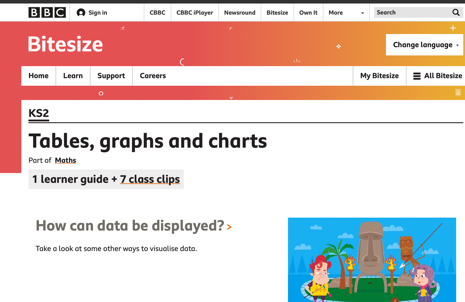 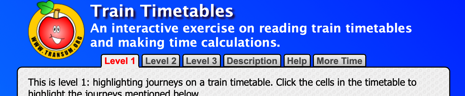 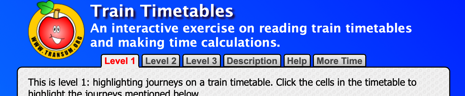 Who were the Sumerians? Lesson 4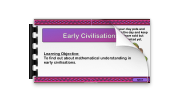 To find out about mathematical understanding in early civilisations. 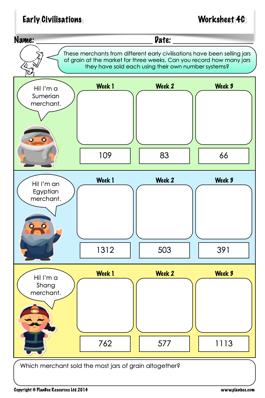 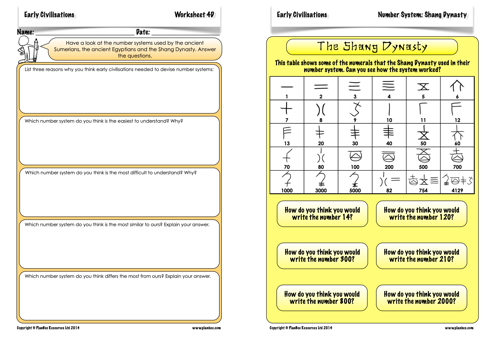 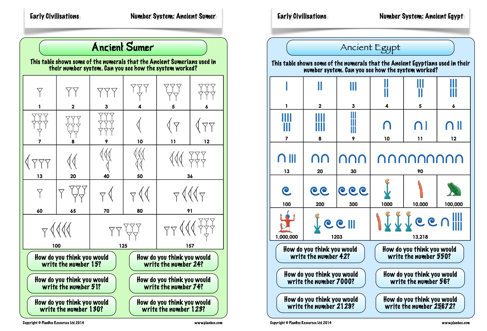 History ideas:https://www.bbc.co.uk/teach/class-clips-video/history-ks2-introducing-ancient-sumer/zmgnvk7https://www.theschoolrun.com/homework-help/ancient-sumer-and-mesopotamiaCBBC: has lots of programmes from ‘Horrible Histories’ to ‘Operation Ouch’English ideas: https://www.literacyshed.com/story-starters.htmlOnline dictionary -https://kids.wordsmyth.net/we/Pobble 365 Writing activities https://www.pobble365.com/Maths ideas:
Pixl –practise tables using the AppNrich -https://nrich.maths.org/primaryWorksheets to practise tables: http://www.snappymaths.com/Keeping active:Cosmic kids yoga –mainly on Youtube check with an adultGoNoodle -https://app.gonoodle.com/The Woodland trust - https://www.woodlandtrust.org.uk/support-us/act/your-school/resources/Joe Wicks daily work out